Richard WebbDirector, Network Infrastructure, CCS Insight@richardawebb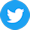 Richard has over 20 years' experience in market analysis and research, specializing in telecom networks. He started his career researching telecom trends for a business conference company before moving into an analyst role, firstly with Infonetics Research and more recently with IHS Markit and Omdia, where he was Associate Director of Research for Mobile Networks. Richard leads our research into 5G infrastructure, from the radio access network to the transport network. He has presented and moderated panels at a range of industry events, acted as judge on awards panels, and is widely quoted in technology and mainstream media.